T.C.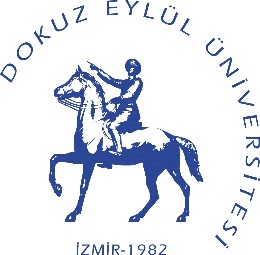 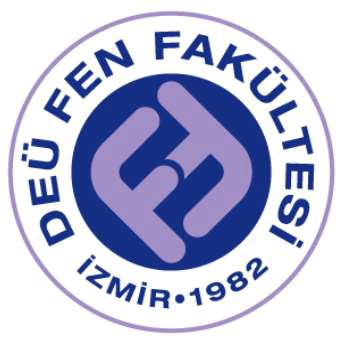 DOKUZ EYLÜL ÜNİVERSİTESİFEN FAKÜLTESİECTS – EUROPEAN CREDIT TRANSFER SYSTEMINTER-DEPARTMENTAL COURSE SELECTION FORM FOR INCOMING STUDENTSAKTS- AVRUPA KREDİ TRANSFER SİSTEMİGELEN ÖĞRENCİ BİRİMLERARASI DERS ALMA FORMUDETAILS OF THE PROPOSED STUDY PROGRAMME /LEARNING AGREEMENTÖNERİLEN ÇALIŞMA PROGRAMININ AYRINTILARI/ÖĞRENİM ANLAŞMASI(If necessary, continue this list on a seperate sheet. (Gerekirse, listeye ayrı bir sayfada devam edebilirsiniz.)ACADEMIC YEAR:AKADEMİK YILFIELD OF STUDY:BÖLÜMÜ:NAME OF THE STUDENT:ÖĞRENCININ ADI:HOME FACULTY/PROGRAM:GELDİĞİ FAKÜLTE / PROGRAM:NAME OF THE STUDENT:ÖĞRENCININ ADI:HOST FACULTY/PROGRAM:DERS ALDIĞI FAKÜLTE / PROGRAM:Course unit codeDersin KoduCourse unit title (as indicated in the information package)Dersin İsmi (Bilgi Kataloğunda Belirtildiği Şekilde)Number of ECTS creditsAKTS KredisiHosting Faculty/ ProgramDers AldığıFakülte/ProgramStudent’s name and signatureÖğrencinin adı ve İmzasıDate :TarihHOME FACULTY/PROGRAMGELDİĞİ FAKÜLTE/PROGRAMWe confirm that the proposed programme of study/ learning agreement is approved.Önerilen Çalışma Programı/Öğrenim Antlaşmasını kabul ediyoruz.Academic coordinator’s name and signatureBölüm/Anabilimdalı/Anasanat dalı koordinatörünün adı ve imzasıFaculty coordinator’s name and signatureFakülte/Enstitü koordinatörünün adı ve imzasıDate-stamp :Tarih-mühürHOST FACULTY/PROGRAMDERS ALDIĞI FAKÜLTE/PROGRAMWe confirm that the proposed programme of study/ learning agreement is approved.Önerilen Çalışma Programı/Öğrenim Antlaşmasını kabul ediyoruz.Academic coordinator’s name and signatureBölüm/Anabilimdalı/Anasanat dalı koordinatörünün adı ve imzasıFaculty coordinator’s name and signatureFakülte/Enstitü koordinatörünün adı ve imzasıDate-stamp :Tarih-mühür